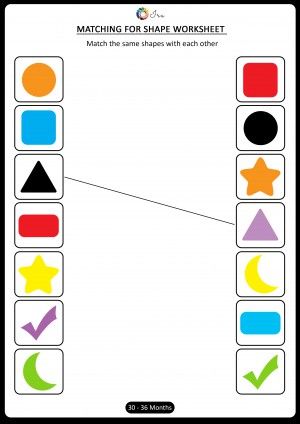 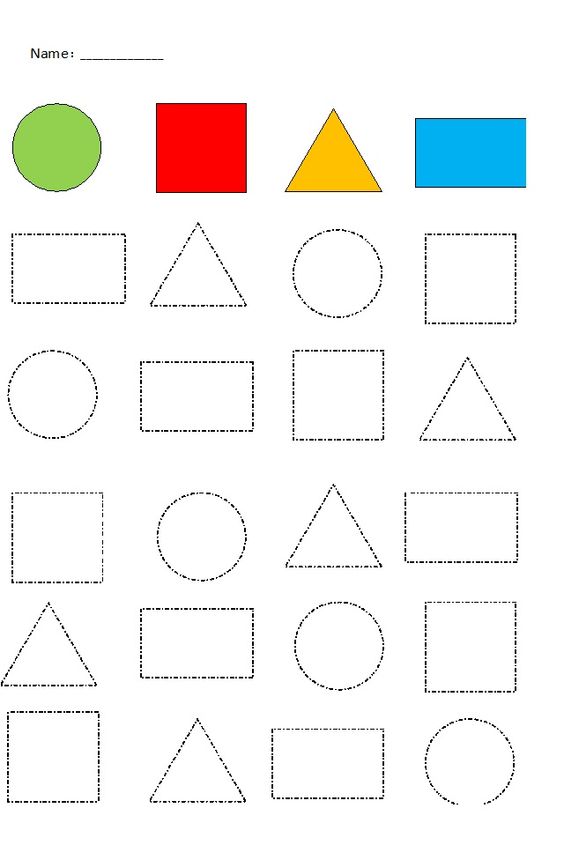 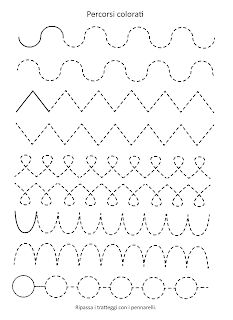 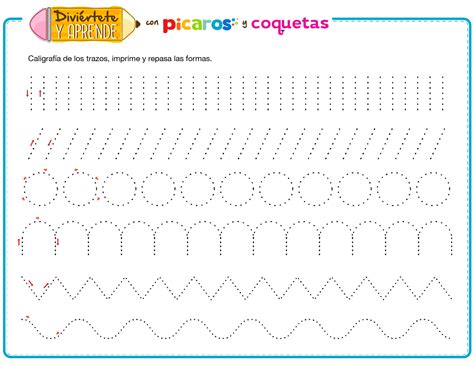 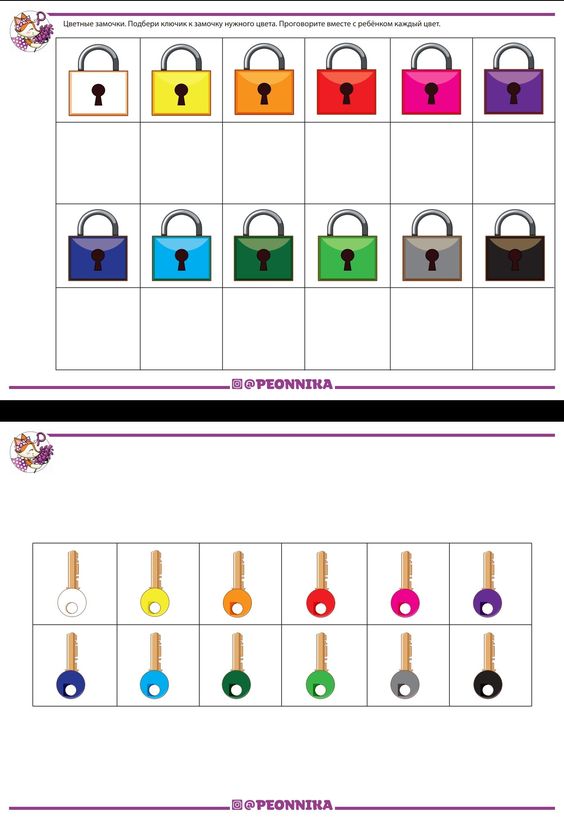 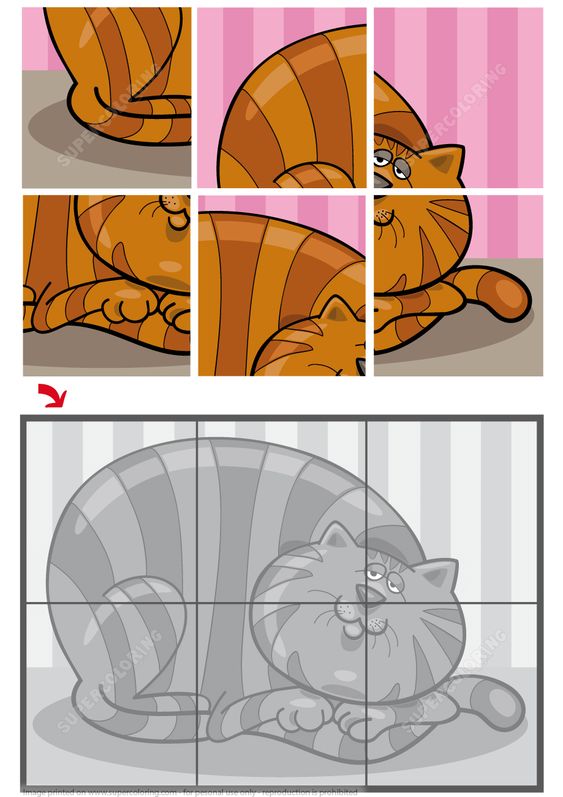 Farebné okienka rozstrihať s pomocou a poskladať a prilepiť správne na čiernobielu predlohu.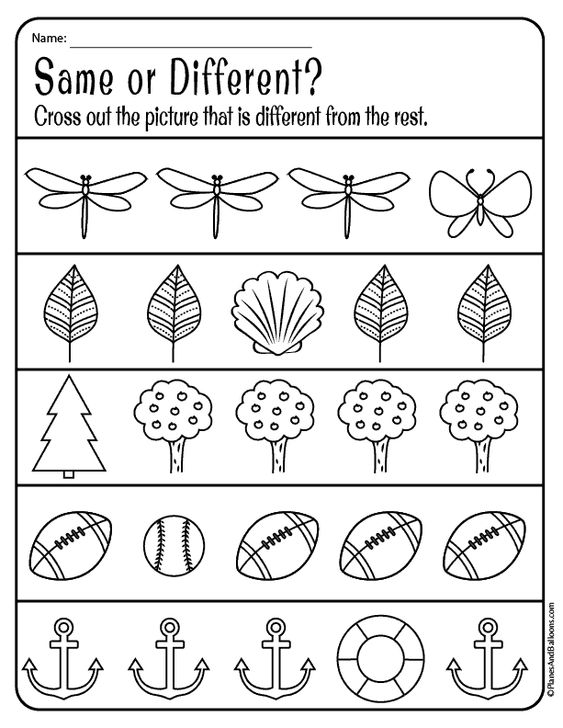 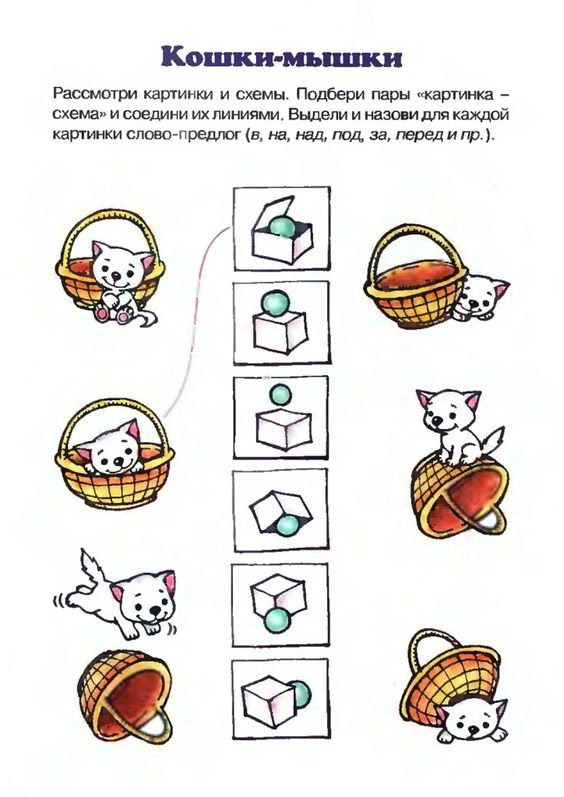 